Если Ваш  малыш к пяти годам не выговаривает все звуки, значит сейчас, летом, самое время отправиться на консультацию к логопеду. И начать заниматься с ним дома, чтобы потом, осенью и зимой, продолжить лечение на профессиональных занятиях в садике. Наши советы помогут сделать зарядку для языка не только полезной, но и интересной. Советы дает  учитель – логопед Татьяна Бабакова.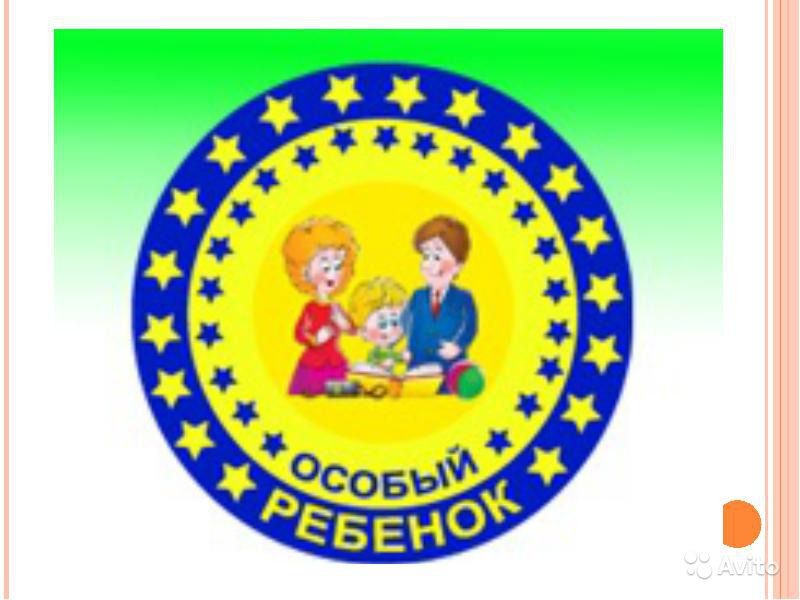 Сами  подумайте!Удивительно, но факт: иногда даже самые "продвинутые" родители не обращают внимания на то, что ребенок не начинает говорить. Полтора года, два, три — не говорит. Совет "доброй" соседки — "У моего тоже так было, а теперь болтает — не остановить" — ни к чему хорошему не приведет, Вы только упустите время. И задержка речевого развития отразится на жизни ребенка уже с первых дней детского сада. Ему будет трудно выразить свои просьбы, мысли. Малыш начнет нервничать, могут появиться нарушения в поведении, стресс и как следствие всего агрессия.Так что будьте  внимательны, следите  за малышом и отправляйтесь на консультацию к логопеду с ребенком, если:- в 2 года, общаясь со взрослыми, малыш использует только жесты.- В 3 года, если ребенка понимаете только Вы сами, а остальным нужен "переводчик".- В 5 лет, чтобы проверить, как развивается речь, правильно ли он выговаривает звуки.- Перед поступлением в первый класс. Убедитесь, что с развитием речи у Вашего ребенка все в порядке.Домашняя гимнастикаСамые простые и действенные способы справиться с невыговариванием звуков — это артикуляционная гимнастика. Звучит страшновато и сложно, а на самом деле это занятие простое и очень эффективное.Артикуляция — это координация действия речевых органов при произнесении звуков речи. Она связана с работой жевательных, глотательных, мимических мышц, дыханием, работой подъязычной связки. Чтобы наладить их правильную работу полезно делать домашнюю артикуляционную гимнастику. Чаще всего дети дошкольного возраста неправильно произносят звуки Ш, Р — Рь, Л — Ль.Основные правила гимнастики- Занимаемся ежедневно по 15 минут, делать это придется длительное время — наберитесь терпения.- Перед тем как начать занятие, сами разучите упражнение.- Перед ребенком поставьте  зеркало — так ему будет легче выполнять задания.- Перед началом занятия расскажите, как называются артикуляционные органы, и объясни, где что находится.- Каждое упражнение проработайте вместе  медленно, а потом все быстрее и быстрее.- Не сердитесь на ребенка, если у него что-то не получается.- Для каждого занятия придумайте маленькую историю, привлеките  к занятиям любимые игрушки.Пошипим!Проблема — неправильное произношение шипящих. Слова для проверки: шар, шапка, уши, мыши, бабушка.Виды неправильного произношения- Язык отодвинут в глубь рта, воздух с шумом проходит между сжатыми зубами. Иногда губы прижимаются к передним зубам, звук получается похожим на Ф.- Воздух "бьет" в обе щеки так, что щеки раздуваются. Звук получается "хлюпающий".- Кончик языка прижат к нижним зубам, а "спинка" языка выгнута. Звук получается мягче, чем нужно.- Шипящие звуки заменяются на свистящие Ш на С, Ж на З.
УпражненияСогреем ладошкиЦель: плавная, сильна воздушная струя.Описание: округлить губы и равномерно выдыхать воздух, как будто греем ладошки. Струя воздуха должна быть теплой.Обратите  внимание! Щеки не должны надуваться.Непослушный язычокЦель: расслабить мышцы языка, удерживая его широким.Описание: немного приоткрыть рот, спокойно положить на нижнюю губу и, пошлепывая, произносить звуки: "пя-пя-пя". Удерживать широкий язык в спокойном положении при открытом рте под счет от одного до десяти.Обрати внимание! Язык должен быть широким, края касаются уголков рта.Приклей конфеткуЦель: укрепить мышцы языка и отработать подъем языка наверх.Описание: положить широкий кончик языка на нижнюю губу, на самый край языка положить тоненький кусочек ириски, приклеить ее к небу за верхними губами.Обрати внимание! Необходима только работа языка, нижняя челюсть должна быть неподвижна.ВетерПроизносим звуки ш-ш-ш, ребенок поднимает руки вверх и покачивает ими из стороны в сторону. Такое же движение для проговаривания слогов: ша, шо, шу, ши.Ручки замерзлиТрем руки друг о друга одновременно произносим звук ш-ш-ш.
Полялякаем!Проблема — неправильное произношение звука Л. Слова для проверки: лопата, стол, молоко, колесо.Виды неправильного произношения:- межзубное Л, звук произносится твердо, но кончик языка между зубами;- вместо звука Л или Ль слышится звук У, В, Н, Й;- носовое Л или Ль. Выдыхаемая струя проходит через нос, слышен носовой звук Нг.УпражненияВкусное вареньеЦель: движение широкой передней части языка вверх и положение языка, близкое к форме чашечки.Описание: слегка приоткрыть рот и широким передним краем языка облизать верхнюю губу, делая движение языком сверху вниз, но не из стороны в сторону.Обратите  внимание! Следите , чтобы работал только язык, а нижняя челюсть не помогала, не "подсаживала" язык наверх — она должна быть неподвижной.КачелиЦель: умение быстро менять положение языка, необходимое при соединении звука Л с гласными звуками.Описание. Улыбнуться, показать зубы, приоткрыть рот, положить широкий язык за нижние зубы с внутренней стороны и удерживать в таком положении под счет от одного до пяти. Так поочередно менять положение языка 4-6 раз.Обратите  внимание! Следите, чтобы работал только язык, а нижняя челюсть и губы оставались неподвижными.ЛошадкаЦель: укрепить мышцы языка и подъем языка вверх.Описание: улыбнуться, показать зубы, приоткрыть рот и пощелкать кончиком языка, как лошадка цокает копытами.Обратите  внимание! Упражнение сначала выполняется в медленном темпе, потом быстрее. Нижняя челюсть не должна двигаться, работает только язык. Следите, чтобы кончик языка не подворачивался внутрь, чтобы ребенок щелкал языком, а не чмокал.Порычим!Из всех звуков русского языка звук Р наиболее сложен по образованию, требует точных движений различных частей языка, поэтому его нарушения бывают разными. Слова для проверки: рак, рыба, игра, корка, марка.Виды неправильного произношения:- звук Р может вообще отсутствовать в речи ребенка. В таких случаях речь малыша звучит примерно так: "Ано, ано мы встаем, гомко стоожа зовем. Стоож, стоож, поскоей выходи комить звеей".- звук Р может искажаться при произношении. Довольно часто встречается горловое произношение, которое также называют картавостью. Реже можно услышать боковое произношение звука Р, при котором вместо правильного звука слышится Рль или носовое по звучанию похожее на сочетание Нг.- звук Р может заменяться другими звуками. Наиболее часто происходят замены на звуки Л, Й, Ы, Г, В.
УпражненияЧьи зубы чище?Цель: вырабатывать подъем языка вверх и умение владеть языком.Описание: широко открыть рот и кончиком языка "почистить" верхние зубы с внутренней стороны, делая движения языком из стороны в сторону.Обратите  внимание! Следите, чтобы кончик языка не высовывался, не загибался внутрь, а находился у корней верхних зубов. Нижняя челюсть неподвижна, работает только язык.МалярЦель: отрабатывать движение языка вверх и его подвижность.Описание: улыбнуться открыть рот и "погладить" кончиком языка небо, делая языком движения вперед-назад.Обратите  внимание! Губы и нижняя челюсть должны быть неподвижны. Следите, чтобы кончик языка доходил до внутренней поверхности верхних зубов, когда он продвигается вперед и не высовывался изо рта.Кто дальше загонит мячЦель: плавная, непрерывная воздушная струя, идущая посередине языка.Описание: улыбнуться, положить широкий передний край языка на нижнюю губу и, как бы произнося длительно звук Ф, сдуть маленький кусочек ватки на противоположный край стола.Обратите  внимание! Нельзя надувать щеки. Следите, чтобы ребенок произносил звук Ф, а не звук Х, чтобы воздушная струя была узкой, а не рассеянной.ЭхоЦель: упражнение хорошо развивает память и слоговую структуру речи.Описание: попросите  ребенка повторить за Вами  слоги: ра, ро, ру, ры, рэ. Потом их сочетания: ра-рэ ри, ро-ри рэ, ру-ри-ро и т. д. Поменяйтесь ролями, пусть ребенок придумает сам и назовет сочетания слогов. Помните: каждый ребенок развивается индивидуально. Мои советы — это руководство к действию для внимательной, думающей и любящей мамы.Удачи Вам!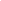 